Publicado en  el 09/02/2017 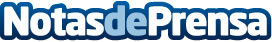 L'Hospital gironí Dr. Josep Trueta incorpora el seu primer desfibril·lador automàtic implantableEs tracta d'un dispositiu automàtic capaç de revertir una mort sobtada. L'Hospital Universitari Dr. Josep Trueta preveu una impltantació d'una vintena de desfibril·ladors automàics per aquest anyDatos de contacto:Nota de prensa publicada en: https://www.notasdeprensa.es/lhospital-gironi-dr-josep-trueta-incorpora-el Categorias: Cataluña http://www.notasdeprensa.es